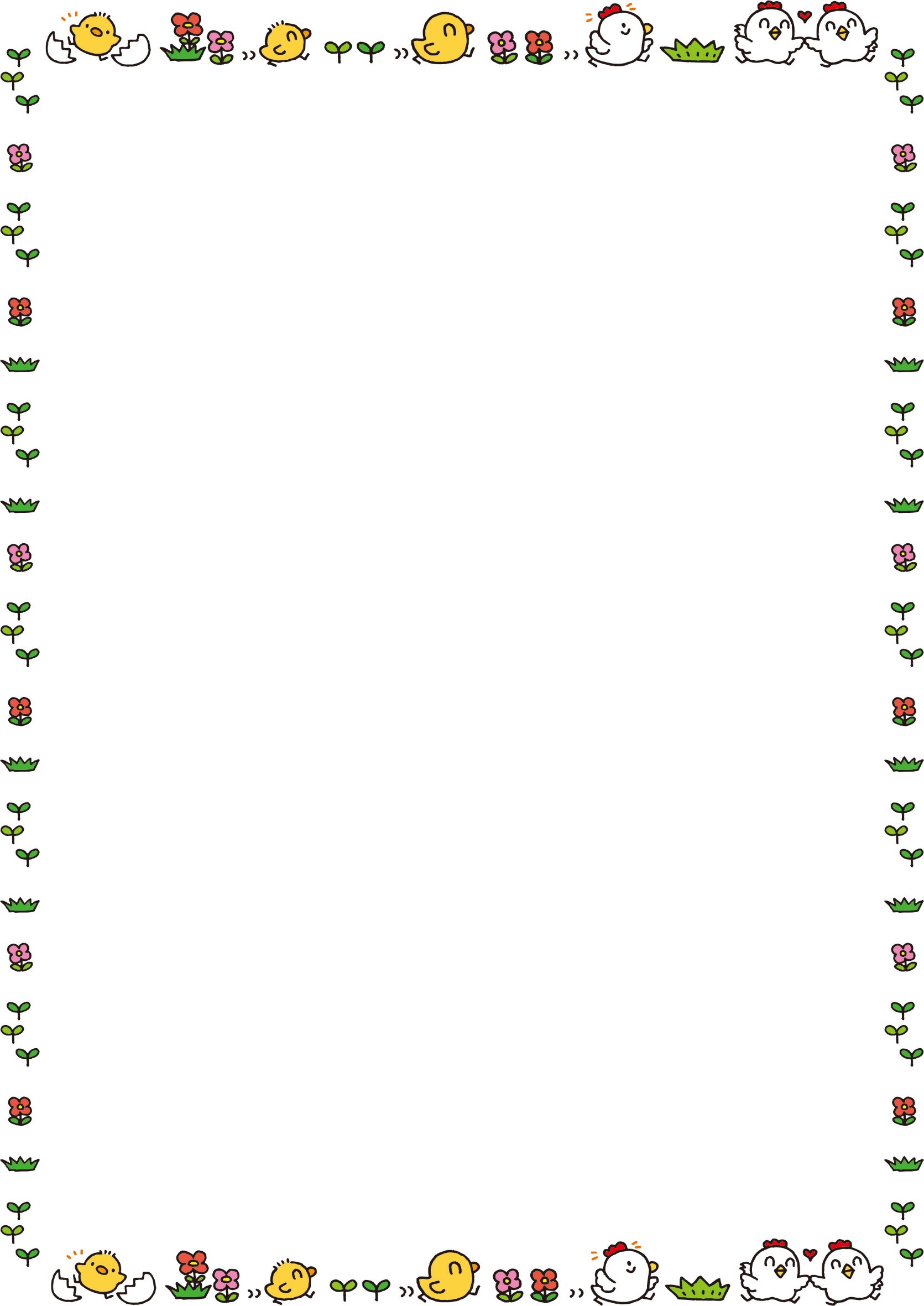 2019年度　ぴよちゃん広場	小さなお友だち！幼稚園に遊びにきてください！ぴよちゃん広場（園庭開放）：毎週月曜日１０時半～１１時半　※雨天中止　　※園行事等で代休になる日は実施しません。　　　　　※保険代（年度内１年有効）１００円が必要です。